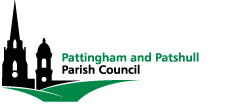 29th November 2021TO ALL MEMBERS OF PATTINGHAM AND PATSHULL PARISH COUNCIL, THE PRESS AND THE PUBLICDear Sir or MadamYou are summoned to attend the Parish Council Meeting of Pattingham and Patshull Parish Council to be held at 7.30pm on Monday 6th December 2021, at Pattingham Village Hall, High Street, PattinghamYours faithfullyJ S CreeClerk to the Council		AGENDA134/21. 	Apologies for Absence.135/21.	Declarations of Councillors’ Interest.136/21.	Public Forum - Democratic fifteen minute period / public question time 137/21.	To receive for confirmation and adoption, the Minutes of the Parish Council meeting held on 11th October and 18th November 2021.138/21. 	County / District Councillors to address the Council on any matters relevant to the Parish139/21.	To receive an update on Land off Windsor Road.140/21.   To receive an updated report from the PCSO on crime statistics in Pattingham141/21.	To receive an update on the Parish Map142/21.	To receive an update on the Tiny Forest project143/21.    Report from the Clerk. 144/21.    Accounts for Payment and accounts up to 31st October 2021.145/21.    Items for future Meetings146/21.    Date of Next Meeting –  	17th January 2022	7th March 2022 – Burnhill Green	25th April 2022 (APM)